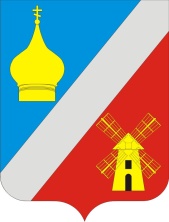 АДМИНИСТРАЦИЯФедоровского сельского поселенияНеклиновского района Ростовской областиПОСТАНОВЛЕНИЕ30 декабря 2019г.                                   № 123                                    с. Федоровка 	В соответствии со статьей 9.2 Федерального закона от 12.01.96 №7-ФЗ «О некоммерческих организациях», статьей 3 Федерального закона от 03.11.2006 №174-ФЗ «Об автономных учреждениях», постановлением Правительства Российской Федерации от 26.07.2010 №538 «О порядке отнесений имущества автономного и бюджетного учреждения к категории особо ценного движимого имущества», согласно постановлению Правительства Ростовской области от 22 марта 2012 №205 «О порядке определения видов и перечней особо ценного движимого имущества государственных автономных или бюджетных учреждений Ростовской области», постановлением Администрации Федоровского сельского поселения от 30.12.2019г. №122 «О порядке определения видов и перечней особо ценного движимого имущества бюджетных учреждений Федоровского сельского поселенияПОСТАНОВЛЯЮ:Утвердить прилагаемый перечень особо ценного движимого имущества МБУ ФСП «ФДК и К».Контроль за исполнением настоящего постановления оставляю за собой.Глава АдминистрацииФедоровского сельского поселения                                          Л.Н. ЖелезнякПриложение 
к Постановлению Администрации
Федоровского сельского поселения
 от 30.12.2019г. №123Переченьособо ценного движимого имущества муниципального бюджетного учреждения Фёдоровского сельского поселения МБУ ФСП «ФДК и К»Об утверждении перечня особо ценного движимого имущества находящегося на балансе муниципального бюджетного учреждения Фёдоровского сельского поселения «МБУ ФСП «ФДК и К»№ п/пПолное наименование объекта движимого имуществаИнвентарный (учётный) номерБалансовая стоимость (тыс. руб.)1АА-120 Усилитель 120 Вт, 3 микр/2 лин. входа (Roxton)13800014769.002PL 1500—А «Активная АС 15» 400 W 8 Ом пластик138001116150,003PL 1500—А «Активная АС 15» 400 W 8 Ом пластик138001216150,004Phonic MAX  1500 усилитель мощности-2*450 Вт 8 Ом 900 Вт в мосту на 8 Ом138001411970,005Широкополосная акустическая  система EVM BS 2122      2шт 01380016100806Микшерный пульт со встроенным процессором AL TO-12-ти канальный микшер013800209744